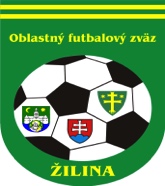 ÚRADNÁ SPRÁVA číslo 13.Odvolacia komisia – predseda Ing. Jozef HRIVIKOdvolacia komisia na svojom zasadnutí dňa 26.10.2017 prerokovala odvolanie TJ Tatran Bytčica voči rozhodnutiu ŠDK č. 110 / US 9  a potvrdzuje správnosť rozhodnutia ŠDK. Odvolanie TJ Tatran Bytčica sa zamieta  a odvolací vklad prepadá v prospech ObFZ.1. ŠDK - predseda Peter VACHAN, zasadnutie dňa 25.10.2017Vylúčený po 2. ŽK. DS - pozastavenie výkonu športovej činnosti na 1 súťažné stretnutie (s. s.) nepodmienečne podľa DP čl. 37/3:Marek Ondro, 1320804, Dolná Tížina, od 24.10. 2017, 10 EURNepodmienečne pozastavenie výkonu športovej činnosti podľa čl. 17 DP a podľa DP čl. 71 ods. 1 a 71 ods. 2/a, b:Alojz Tarabík, 1249277, Veľké Rovné, 2 s.s. N od 24.10. 2017 podľa DP čl.49/1a, 2a, 10 EUR    Vladimír Púchoň, 1215852, Hlboké, 4 týždne N od 24.10.2017 podľa DP čl.48/1c,2b, 10 EUR  Disciplinárne oznamy:ŠDK opravuje U146 z ÚS č. 12, pričom správne znenie je nasledovné: ŠDK trestá FK Dolný Hričov pokutou 20 EUR a úhradou polovice nákladov na delegované osoby podľa RS 87.11, 10 EUR (MFS 11. kola III. DT „B“ dospelých)ŠDK trestá FK Dolný Hričov pokutou 33 EUR a úhradou nákladov na delegované osoby podľa RS 87.7, 10 EUR (MFS 1. kola III. DT „B“ dospelých)ŠDK mení U147 z ÚS č. 12 nasledovne: ŠDK trestá FK Zástranie pokutou 10 EUR za oneskorené predloženie videozáznamu, 10 EURŠDK trestá FK Hlboké pokarhaním za oneskorený príchod na MFS 12. kola I. triedy dorastu Liet. Lúčka - Hlboké, 10 EURŠDK žiada FK Ovčiarsko o podrobné písomné stanovisko k vykázaniu funkcionárov hostí a ich identifikáciu v MFS 1. kola III. DT „B“ Súľov – Ovčiarsko do 31.10.2017 do 12:00 hod.ŠDK žiada FK Súľov o podrobné písomné stanovisko k vykázaniu funkcionárov hostí v MFS 1. kola III. DT „B“ Súľov – Ovčiarsko do 31.10.2017 do 12:00 hod.ŠDK žiada FK Hlboké o podrobné písomné stanovisko k HNS hráčov a funkcionárov hostí v MFS 12. kola II. DT Teplička nad Váhom „B“ - Hlboké do 31.10.2017 do 12:00 hod.ŠDK ukladá Jozef Hasko, 1024599, Ovčiarsko predbežné ochranné opatrenie zákaz výkonu všetkých funkcií v klube, zákaz vstupu do šatní, kabíny rozhodcov, technickej zóny vrátane priestorov lavičky náhradníkov, zákaz styku s delegovanými osobami až do vyriešenia, 10 EUR Športovo – technické oznamy:ŠDK kontumuje MFS 1. kola III. DT „B“ dospelých Pšurnovice – Dolný Hričov na 3:0 v prospech FK Pšurnovice podľa SP 82/1b.ŠDK žiada o predloženie nasledovných videozáznamov najneskôr do 31.10.2017 do 12:00 hod. na ObFZ Žilinaz MFS 12. kola I. DOXXbet triedy dospelých:Veľké Rovné - KotešováNededza - Strážaz MFS z 12. kola II. DOXXbet triedy dospelých Hvozdnica - JablonovéTeplička nad Váhom „B“ – HlbokéNezb. Lúčka - HôrkyZmeny termínov súťažných stretnutí (akékoľvek dohody o zmene termínu MFS nebudú akceptované, ŠDK však môže v odôvodnených prípadoch zmenu termínu MFS nariadiť):Dohody o zmeny termínov MFS budú akceptované vždy do stredy do 12:00 hod., po uvedenom termíne ŠDK na tieto žiadosti nebude prihliadať.Najbližšie zasadnutie ŠDK sa uskutoční dňa 31.10.2017 o 16:00 hod. v sídle ObFZ Žilina.2. KR – predseda Libor Kolibač, zasadnutie dňa 25.10.2017KR oznamuje, že po absolvovaní školenia, získali licenciu  nasledovní R:Branislav Bříza - Žilina, Vranie - 0948 383 634Radoslav Takáč - Žilina - 0918 122 640Martin Matejčík - Závodie - 0911 253 330 Peter Bajtoš - Bytča - 0918 244 959Adrián Masiarik - Bytča - 0911 656 718Martin Čupec - Bytča - 0907 577 589Peter Pekara – Žilina – 0949 891948KR  touto cestou upozorňuje R , že delegačný list – 13/1 z dôvodu množstva dohrávok vyjde 2.11.2017!!!KR v rámci skvalitnenia výkonov novo -vyškolených  R na MFS, po schválení  Vv ObFZ , pristúpila k delegovaniu týchto na minimálne 2 kolá, do súťaží žiakov, ako AR 1.Vzhľadom na skutočnosť, že v hospodárskych náležitostiach  RS – odmenách R v súťažiach žiakov AR nie je uvedený, odmena za ich výkon v danom MFS, nepôjde na ťarchu klubom, ale bude uhradený z rozpočtu  ObFZ.KR oznamuje všetkým R a DZ pôsobiacim v súťažiach SFZ, SsFZ a ObFZ, že tradičné ukončenie roka pri kapustnici, sa uskutoční dňa 24.11.2017 o 18.00 hod. Miesto konania bude upresnené v budúcich ÚS.. Prosíme potvrdiť účasť na MT 0903 620 054, resp.0904 501 902 v termíne do 20.11.2017.Ospravedlnenia: Šašvary – 29.10.- 3.11., Rojík D. – od. 28.10 do konca JČ, Behančin – 6.11.-22.11., Michal J. – 27.-28.10., Vaškovič – 28.-29.10.,1.a 4.11., Mitúch – 27.a 29.10., Durmis – 28.10.-5.11., Žiak – 28.10.2017.Zmena DL č. 13: Petrovice – KŠK Žilina / žiaci / - Bryndziar za BlaškoD. Pole – Hliník / žiaci / - Blaško za BryndziarBytčica – Divina / dorast / -  Mihálik A. za OndákHlboké – Hvozdnica / - Baugantner za ŠašvaryP. Chlmec – K. Poruba / muži / – Kaštan za HollýStráža – L. Lúčka / muži / - Hollý za KaštanStráňavy – V. Rovné / žiaci / - Holeš za OndákZádubnie – Jablonové / žiaci / - Ondák za HolešKotešová – Rašov / žiaci / - Hrobárik / HP Kotešová /Stráňavy „B“ – Babkov / muži / - HP MojšHvozdnica – Hôrky / dorast / - odloženéP.Chlmec – Kolárovice / muži / - M. Michal /AR 2 /Predmier – Nededza / žiaci / - Čupec  / AR 1 /Bytčica – Hvozdnica / žiaci / - Takáč / AR 1 /Kotešová – Rašov / žiaci / - Masiarik / AR 1 /Kolárovice – Divinka / žiaci / - Bajtoš / AR 1 /L. Lúčka – D. Tižina / žiaci / - Pekara / AR 1 /Jablonové – D. Pole / muži / - Vlasatý za MatulaLietava – L. Lúčka / dorast / - Hollý za MatulaPodhorie – Ďurčiná / muži – bez AR3. TMK – predseda Ján CapkoPriatelia tréneri prípraviek blíži sa termín turnaja v Korni  a máme prihlásených iba 7 tímov. Poprosím trénerov, ktorí  neprihlásili svoje družstvá  aby ich urýchlene prihlásili  u p. Matejčíka/ t.č. 0908 903 264, e-mail: obfzzilina@gmail.com/.Máme pripravenú halu, rozhodcov  aj ceny, ale družstvá chýbajú.  V prípade nízkeho počtu prihlásených družstiev bude turnaj zrušený.Vážení tréneri poprosím o vyplnenie záväznej prihlášky na školenie trénerov :                                              UEFA GRASSROOTS  C licencie. Školenie sa uskutoční pre začínajúcich trénerov bez kvalifikácie v rozsahu 60 hodín, približne v týchto termínoch.  blok	10.  – 11. 2. 2018  (sobota, nedeľa)blok	 cca 24. – 25. 2. 2018 (sobota, nedeľa)     Záverečné skúšky  cca  14.3.2018 poobede Prihlášku nájdete na stránke ObFZ v dokumentoch.Priatelia  (kluby 1.triedy) budem rád  ak vyplníte tlačivo na 11-ku roka 2016/2017. Tlačivo nájdete na stránke ObFZ v dokumentoch.Všetkých ostatných prosím o nahlásenie najlepší : Tréner – muži,                        Tréner – mládež , Zaslúžilý funkcionár,  Najlepší rozhodca4. Sekretariát  -  ObFZUpozorňujeme FK na čerpanie dovolenky dňa 30.10.2017 na sekretariáte ObFZ Žilina. SFZ: PREROZDELENIE PRÍSPEVKU UZNANÉMU ŠPORTU PODĽA § 69 ODS. 5 PÍSM. A) ZÁKONA O ŠPORTEČerpanie finančného príspevku cez kreditový nákupný systém – webshop:V súvislosti s používaním finančných prostriedkov upozorňujeme, že celý objem finančných prostriedkov, ktoré budú takýmto spôsobom futbalovému klubu poukázané, je možné použiť(reálne uhradiť) len v termíne do 31.12.2017, po tomto termíne finančné prostriedky prepadajú a SFZ musí zabezpečiť ich vrátenie do štátneho rozpočtu.Oznamujeme Vám touto cestou, že SFZ spustil prevádzku avizovaného eshopu na čerpanie kreditov podľa rozhodnutia konferencie SFZ. Eshop sa nachádza na adrese https://eshop.futbalsfz.sk. Žiadame Vás touto cestou, aby ste si pred použitím  eshopu pozorne prečítali návody nižšie, ktoré pre Vás pripravili pracovníci SFZ, aby sa minimalizovalo množstvo otázok. Sú to hlavne:https://eshop.futbalsfz.sk/registracia-osobneho-konta a https://eshop.futbalsfz.sk/nakup-za-kredit. Taktiež dávame do pozornosti metodické usmernenie https://eshop.futbalsfz.sk/metodicke-usmernenie-knakupu-za-kredit.Úhrada delegovaných osôb kreditom https://eshop.futbalsfz.sk/uhrada-delegovanych-osob-kreditom bola spustená do prevádzky a práve sa implementuje nákup PHM do eshop.futbalsfz.sk, v minulých dňoch Vás pracovníci SFZ informovali o postupe objednania, aktivácie a "nabíjania" kreditu na PHM kartu. Kartu je potrebné objednať a nabiť kreditom. Kredit sa dá nabiť len do 15.12.2017. Tak isto Vám oznamujeme, že momentálne sa už napĺňa webshop ďalšími produktmi, nakoľko sa podarilo ukončiť rokovania s partnermi SFZ.Upozorňujeme touto cestou FK, že kredit sa nedá preniesť do roku 2018 a je potrebné ho vyčerpať vrátane kreditu na PHM kartách do konca roku 2017. V opačnom prípade bude SFZ nútený nevyčerpaný kredit (peniaze) vrátiť do štátnej pokladnice.Kontaktnou osobou na SFZ pre eshop je Branislav Jelok +421 903 455 470. Kontaktnou osobou pre Projekt podpory rekonštrukcie a výstavby futbalovej infraštruktúry je Martin Ivanko, Martin.ivanko@futbalsfz.sk, 0907 287 499. 3. Každý klub / ktorého družstvo štartuje v súťaží ObFZ / si môže prevziať 1ks RS 2017/2018 v tlačenej forme na sekretariáte počas stránkových hodín.Ing. Igor  KRŠKO   v.r.                            Milan MATEJČÍK   v.r.predseda ObFZ                                       sekretár ObFZSúťažKoloDomáciHostiaNový termínI. trieda dospelí7KolárovicePovažský Chlmec1.11.2017 o 10,0010Horný HričovKolárovice4.11.2017 o 13,303StrážaBitarová5.11.2017 o 13,30II. trieda dospelí8Jablonové Dlhé Pole1.11.2017 o 14,007Nezb. LúčkaKrasňany4.11.2017 o 13,307HôrkyJablonové5.11.2017 o 13,307Dlhé PolePetrovice5.11.2017 o 13,308HvozdnicaMojš5.11.2017 o 13,308DivinaHlboké5.11.2017 o 13,30III.A trieda dospelí13BabkovStráňavy B28.10.2017 o 14,00 HP Mojš1Podhorie Babkov5.11.2017 o 13,307LietavaTrnové5.11.2017 o 13,308Stráňavy BKunerad5.11.2017 o 13,30III.B trieda dospelí10PšurnoviceSúľov5.11.2017 o 13,30I.trieda dorast8HvozdnicaHôrky27.10.2017 o 15,0013HlbokéVeľké Rovné28.10.2017 o 10,3010LietavaLietavská Lúčka31.10.2017 o 14,007HôrkyKotešová4.11.2017 o 13,308HliníkLietava5.11.2017 o 11,008DivinaHlboké5.11.2017 o 11,0013Považský ChlmecKrasňany5.11.2017 o 11,0013TerchováHlíník29.10:2017 o 11:30HP Hlíník26HliníkTerchová16.6.2017 o 14:30HP TerchováII.trieda dorast7TurieDolný Hričov29.10.2017 o 11,30I.trieda žiaci12ŠtiavnikStráňavy5.11.2017 o 10,007HôrkyRajecké Teplice5.11.2017 o 10,007Dlhé PoleZbyňov5.11.2017 o 10,00II.B trieda žiaci7KolárovicePovažský Chlmec27.10.2017 o 15,30 HP P. Chlmec13ZádubnieJablonové29.10.2017 o 10,00 